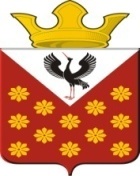 ГЛАВА МУНИЦИПАЛЬНОГО ОБРАЗОВАНИЯКраснополянское сельское поселениеРАСПОРЯЖЕНИЕО  проведении  культурно-массового мероприятия  «Масленица»                                                                            на территории  муниципального образования  Краснополянского сельского поселения 13 марта 2021 года        В соответствии с Постановлением Правительства Свердловской области  от 30.05.2003 г. № 333-ПП «О мерах по  обеспечению общественного порядка и безопасности при проведении на территории Свердловской области  мероприятий с массовым пребыванием людей",  пунктом 3 статьи 16 Федерального закона от 22.11.1995 № 171-ФЗ «О государственном регулировании производства и оборота этилового спирта, алкогольной и спиртосодержащей продукции», законом Свердловской области от 29.10.2013 № 103-ОЗ "О регулировании отдельных отношений в сфере розничной продажи алкогольной продукции и ограничения ее потребления на территории Свердловской области", в целях обеспечения охраны общественного порядка и безопасности граждан в период проведения культурно-массового мероприятия  «Масленица» – 13 марта 2021 года:1.Подготовить и провести на территории муниципального образования   Краснополянского сельского поселения культурно-массовое мероприятие  «Масленица» в с. Чурманское, с. Шадринка, с. Елань 13 марта 2021 года.                    Назначить ответственными за организацию и проведение культурно - массового  мероприятия специалистов  администрации муниципального образования Краснополянского  сельского поселения  и  заведующих  ДК.Организаторы мероприятия обеспечивают точное выполнение регламента проведения мероприятия, обеспечивают обязательное пребывание  ответственных с начала и до полного окончания мероприятия, несут ответственность за соблюдение правил пожарной безопасности при проведении мероприятия.2.Утвердить план проведения культурно - массового мероприятия «Масленица» (Приложение №1).3.Рекомендовать ММО МВД России «Байкаловский» осуществить комплекс мер по обеспечению охраны общественного порядка и безопасности граждан при проведении культурно-массового мероприятия  «Масленица» 13 марта  2021 г. с. Чурманское, с. Шадринка, с. Елань, с. Краснополянское.4. Закрепить временные места для  стоянки автотранспорта  площадку  для стоянки автомобилей - по адресу: с. Шадринка ул. Лаптева, 2а., с. Чурманское пер. Советский 1., с. Елань ул. Советская возле магазина Еланского потреб общества. с. Краснополянское ул. Советская возле магазина Еланского ПО.5. Ограничить движение автомобильного транспорта  от перекрестка ул. Лаптева и ул. Энтузиастов от дома № 9 до перекрестка ул. Лаптева и ул. Энтузиастов до дома № 25. 6.Рекомендовать руководителям торговых организаций всех форм собственности, расположенных на территории проведения культурно-массового мероприятия  «Масленица», запретить продажу алкогольной продукции с содержанием  этилового спирта более чем 16,5 процента  готовой продукции, а также пива и пивных напитков, сидра, пуаре, медовухи 13 марта  2021 г.  с 10.00 час. до 16.00 час.7.Рекомендовать руководителям торговых организаций всех форм  собственности запретить продажу алкогольной продукции в стеклянной таре на период проведения  культурно-массового мероприятия  «Масленица» 13 марта 2021 г. 8.Запретить  пронос спиртных напитков в стеклянной таре в места  проведения массового мероприятия.9. Рекомендовать  пожарной части  ГКПТУ СО  «Отряд противопожарной службы СО №12» принять меры пожарной безопасности при проведении мероприятия (при сжигании чучела масленицы)  на территории муниципального образования.10. Настоящее Распоряжение подлежит размещению на официальном сайте администрации  муниципального образования Краснополянского сельского поселения http://krasnopolyanskoe.ru/.11. Контроль исполнения настоящего Распоряжения оставляю за собой.Глава муниципального образования         Краснополянского сельского поселения                                                А.Н. Кошелев     ПЛАНпроведения культурно-массового мероприятия  «Масленица»                                                                            на территории  муниципального образования  Краснополянского сельского поселения13 марта  2021 года03.03.2021 г.с. Краснополянское№ 14                                         Приложение № 1 Утверждено распоряжением  главы                    МО Краснополянского сельского поселения от 03.03.2021 г. №  №№ п/пМероприятияДата и время проведения и количество участниковМесто проведенияОтветственные1234513 марта 2021 года с. Елань ул. Советская, 2713 марта 2021 года с. Елань ул. Советская, 2713 марта 2021 года с. Елань ул. Советская, 2713 марта 2021 года с. Елань ул. Советская, 2713 марта 2021 года с. Елань ул. Советская, 271.культурно-массовое мероприятие  Масленица 12.00 –14.00Предполагаемое количество участников 100 человекПлощадка возле Еланского ДКСпециалист администрации МО Краснополянского СП по Еланской  территории Губина Альбина Станиславовна  9-43-32Заведующая Еланским  ДК Пелевина С.Е.   9-44-8013 марта 2021 года с. Чурманское ул. Я. Мамарина, 4613 марта 2021 года с. Чурманское ул. Я. Мамарина, 4613 марта 2021 года с. Чурманское ул. Я. Мамарина, 4613 марта 2021 года с. Чурманское ул. Я. Мамарина, 4613 марта 2021 года с. Чурманское ул. Я. Мамарина, 462.культурно-массовое мероприятие  Масленица 12.00 –14.00Предполагаемое количество участников 40 человекПлощадка возле Чурманского ДКСпециалист администрации МО Краснополянского СП по Чурманской территории Квашнина Ольга Владимировна 3-71-68И.о. заведующий Чурманского ДК Карсканова Н.Н. 3-71-3513 марта 2021 года с. Шадринка ул. Лаптева, 1113 марта 2021 года с. Шадринка ул. Лаптева, 1113 марта 2021 года с. Шадринка ул. Лаптева, 1113 марта 2021 года с. Шадринка ул. Лаптева, 1113 марта 2021 года с. Шадринка ул. Лаптева, 113.культурно-массовое мероприятие  Масленица  14.00- 15.30Предполагаемое количество участников 80 человеквозле Шадринского ДКСпециалист администрации МО Краснополянского СП по Шадринской территории Орлова Ольга Александровна 3-92-18Заведующая Шадринского ДК Смородина М. Н.  13 марта 2021 года с. Краснополянское ул. Советская , 2413 марта 2021 года с. Краснополянское ул. Советская , 2413 марта 2021 года с. Краснополянское ул. Советская , 2413 марта 2021 года с. Краснополянское ул. Советская , 2413 марта 2021 года с. Краснополянское ул. Советская , 241.культурно-массовое мероприятие  Масленица 12.00 –14.00Предполагаемое количество участников 100 человекПлощадка возле Краснополянского ДКСпециалист администрации МО Краснополянского СП по Краснополянской  территории Антропова Ксения Сергеевна  9-33-22Заведующая  Краснополянским ДК  Шутова Е. П.   9-33-52